Уважаемые коллеги!В продолжение реализации мер по популяризации моделей профессионального здоровья работников образования, обучающихся профессиональных образовательных организаций и образовательных организаций высшего образования – членов Профсоюза, создания условий для сохранения их здоровья и ведения ими здорового образа жизни Общероссийский Профсоюз образования приглашает к участию в программе повышения ежедневной двигательной активности «Человек идущий» (далее – Программа). Программа реализуется Благотворительным фондом Лиги здоровья нации 
при поддержке Министерства спорта Российской Федерации в рамках Федерального Проекта «Спорт – норма жизни». В 2021 году в Программе приняла участие 
391 профсоюзная команда, состоящая из 6418 членов Профсоюза. В 2022 году соревнования проходят в два этапа: До 10 октября (предварительный этап – регистрация формирование команд);15 октября – 15 ноября (основной этап – сами соревнования).Соревнования проводятся в командном зачёте в следующих соревновательных программах:чемпионат по фоновой ходьбе среди корпоративных команд,чемпионат по фоновой ходьбе среди муниципальных команд,чемпионат по фоновой ходьбе среди семейных команд,чемпионат по фоновой ходьбе среди команд пенсионеров,чемпионат по фоновой ходьбе среди учебных учреждений,чемпионат по фоновой ходьбе среди неформальных объединений граждан (Группы ЗОЖ).Предлагаем сформировать команды от разных уровней организаций Профсоюза и принять участие в Программе повышения физической активности «Человек идущий». Команды организаций Профсоюза формируются и регистрируются капитанами команд (Приложение).Подробная информация о Программе повышения физической активности «Человек идущий» на сайте Проекта «Человек идущий»: https://xn--b1aebbpbheg4a4dxb9a.xn--p1ai/Победителем станет команда, имеющая наибольший рейтинг в основном этапе. В случае одинаковых итоговых рейтингов побеждает команда с наибольшим количеством участников. Рейтинг рассчитывается как сумма среднеарифметического количества шагов всех участников команды за каждый день соревнований. Ограничение к зачёту по шагам в день: не более 25 000.Все участники получат электронные сертификаты участников в мобильном приложении «Человек идущий». Победители основного этапа получат кубки, медали, значки, дипломы победителей соответствующих достоинств. Победители основного этапа среди команд организаций Профсоюза, предварительно заполнившие форму на ресурсе: Чемпионата России по фоновой ходьбе «Человек идущий-2022» (prof.as) будут отмечены дополнительно.Контакты внешнего куратора Программы, руководителя Управления стратегических программ и координации проектов Лиги здоровья нации Валерии Витальевны Апреликовой – моб. тел.: +7 (917) 528-16-86; E-mail: ok@znopr.ru .Контакты внутреннего куратора Программы, советника аппарата Общероссийского Профсоюза образования по физической культуре и спорту Меркулова Олега Игоревича – моб. тел.: +7 (903) 118-50-19; E-mail: oleg-job156@yandex.ru .	Контакты куратора от Томской областной организации (вузы), председателя оздоровительной комиссии Дробышева Светлана Александровна, тел.: +79627779695Приложение:Алгоритм регистрации профсоюзной команды в Программе повышения физической активности «Человек идущий» на 1 л. в 1 экз.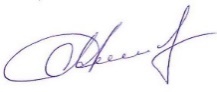 Председатель Томской областной организации          			О.Э. МерзляковПриложение к письму Председателя Профсоюза от 19 сентября 2022 года № 460Алгоритмрегистрации профсоюзной команды в Программе повышения физической активности «Человек идущий»Капитанам профсоюзных команд для участия в программе повышения физической активности «Человек идущий» необходимо совершить следующие действия:зарегистрировать свои профсоюзные команды в приложении «Человек идущий», указав в конце наименования команды маркер: _П&О (без кавычек). Пример: Победители_П&О (где «Победители» – название команды, нижнее подчеркивание и аббревиатура П&О). Данный маркер – уникальный атрибут команд Общероссийского Профсоюза образования, который позволит соревнующимся 
в заочном споре командам оценивать прогресс друг друга в режиме реального времени.зарегистрировать свои команды в тех соревнованиях, в которых 
вы планируете принять участие;заполнить форму на ресурсе: Чемпионата России по фоновой ходьбе «Человек идущий-2022» (prof.as)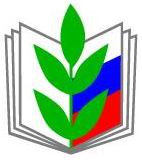 ПРОФЕССИОНАЛЬНЫЙ СОЮЗ РАБОТНИКОВ НАРОДНОГО ОБРАЗОВАНИЯ И НАУКИ РОССИЙСКОЙ ФЕДЕРАЦИИ(ОБЩЕРОССИЙСКИЙ ПРОФСОЮЗ ОБРАЗОВАНИЯ)Томская областная организация г. Томск ,634050, пр. Ленина, 55, к.502
тел. +7 (3822) 53-15-33; 53-01-74; 53-04-10; 52-78-34;  52-79-80 
E-mail: ttoprobr@mail.tomsknet.ru   https://www.eseur.ru/tomsk/Председателям районных, городских, первичных организаций Профсоюза
29 сентября 2022 года №  172Председателям районных, городских, первичных организаций Профсоюза Об участии в Программе повышения физической активности «Человек идущий»